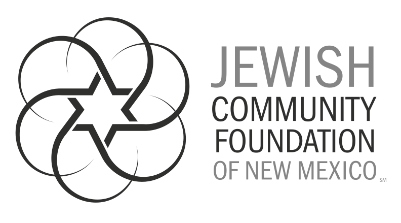 Jewish Women’s Endowment Fund of New Mexico(JWEF)Women donors in our community created the JWEF to provide small grants to support programs and services for New Mexico Jewish women and/or children in the areas of education, health, Jewish identity and social services. Grant applications are accepted and grants are provided each year.Members volunteer their time to oversee the grant making process.  As of June 2021, the JWEF has 31 members and encourages new members to join and become involved. Memberships start at $1,000, and are open to all. Donations are payable in installments.The JWEF is a fund of the Jewish Community Foundation of New Mexico.Grant Application Application Instructions:Due date:  February 2, 2022; Decisions will be made by March 11, 2022.Applicant organizations must have 501(c)3 nonprofit status. All proposals must be typed with a minimum font size of 11 points and a maximum of three pages excluding attachments.Grant applications may be submitted via:Email to Erika Rimson at erika@jcfnm.orgMail to:Erika RimsonJewish Community Foundation of New MexicoAttn: JWEF5520 Wyoming Blvd., NEAlbuquerque, NM  87109Jewish Women’s Endowment Fund of New Mexico (JWEF)GRANT APPLICATIONApplication deadline:  February 2, 2022; award made by March 11, 2022Submit via mail to JCFNM at address below or via email to Erika Rimson, erika@jcfnm.orgDate of Application: ____________________   Amount Requested: $ __________________ ($2,500 maximum)Project/Program Name: ________________________________________________________________Legal Name of Organization Applying: ______________________________________________________________________Year organization was established: _____________________   EIN#_____________________________Organization’s Current Annual Operating Budget:  $___________   For FY ending: ___________________Executive Director:  ______________________________________________________________Contact Person for this Grant / Title (if different than Executive Director): ______________________________________________________________________ Organization Mailing Address:Street: _________________________________________________________________ City: ____________________________ State: ______________ Zip:________________Phone: _____________________   Email: ________________________ Jewish Women’s Endowment Fund of New MexicoGrant Application – Page 2Briefly describe purpose of the grant, population served, expected outcomes and criteria for success (add additional page(s), if desired):Beginning and ending dates of the Project/Program:  ________________________________________ Total Project/Program Budget:  _________________________________________________________Other Sources of Funding for this Project/Program:  ___________________________________________________________________________________________________________________________ Person Writing Grant (Name and Title):  __________________________________________________ Signature and Date:  __________________________________________________________________Executive Director Signature and Date: ___________________________________________________ Grant distributions from the JWEF must be used within one year of receipt for the stated purpose.  Any unexpended funds must be returned to the Jewish Women's Endowment Fund of the Jewish Community Foundation of New Mexico. All grantees must submit a written report within 45 days of the conclusion of the grant period that shows how grant monies were used and what outcomes were achieved.  For more information, contact Erika Rimson at (505) 348-4472 or erika@jcfnm.org.